Humanitarian project of education department of Pruzhany district executive committee of  region is looking for sponsors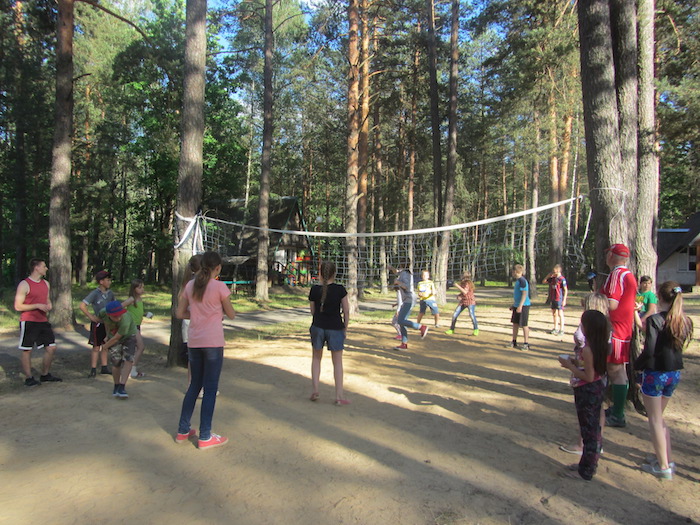 We look forward to collaborating!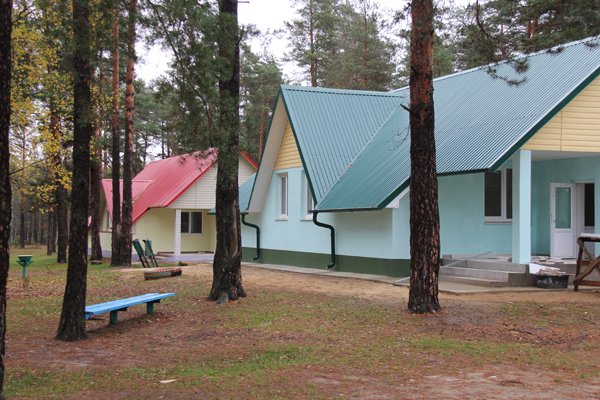 Name of the project: Children’s summer camp «Dubok» modernization Name of the project: Children’s summer camp «Dubok» modernization Name of the project: Children’s summer camp «Dubok» modernization 2. Project implementation period: 18 months2. Project implementation period: 18 months2. Project implementation period: 18 months3. Organization, which offers a project: Department on Education of Pruzhany District Executive Committee3. Organization, which offers a project: Department on Education of Pruzhany District Executive Committee3. Organization, which offers a project: Department on Education of Pruzhany District Executive Committee4. Aim of the project: wellness management and health support of Pruzhany district children of different categories on the basis of  children’s summer camp «Dubok»4. Aim of the project: wellness management and health support of Pruzhany district children of different categories on the basis of  children’s summer camp «Dubok»4. Aim of the project: wellness management and health support of Pruzhany district children of different categories on the basis of  children’s summer camp «Dubok»5. Tasks to be realized while the project implementation: - replanning of bedrooms,- roof covering replacement;- windows and doors replacement;- sanitary conveniences construction;- interior finishing;- repairing the elevation of the buildings.5. Tasks to be realized while the project implementation: - replanning of bedrooms,- roof covering replacement;- windows and doors replacement;- sanitary conveniences construction;- interior finishing;- repairing the elevation of the buildings.5. Tasks to be realized while the project implementation: - replanning of bedrooms,- roof covering replacement;- windows and doors replacement;- sanitary conveniences construction;- interior finishing;- repairing the elevation of the buildings.6. Task group: children at the age of 6-18 6. Task group: children at the age of 6-18 6. Task group: children at the age of 6-18 7. Brief description of the events within the framework of the project: Full repair with elements of two bedroom buildings modernization in children’s summer camp «Dubok» 7. Brief description of the events within the framework of the project: Full repair with elements of two bedroom buildings modernization in children’s summer camp «Dubok» 7. Brief description of the events within the framework of the project: Full repair with elements of two bedroom buildings modernization in children’s summer camp «Dubok» 8. Total funding (dollars ):  1 500 0008. Total funding (dollars ):  1 500 0008. Total funding (dollars ):  1 500 000Source of fundingAmount of financing (dollars )Amount of financing (dollars )Contributor1 485 0001 485 000Co-financing15 00015 0009. Place of the project implementation (region/district, town):  region, Pruzhany district, Poddubno village 9. Place of the project implementation (region/district, town):  region, Pruzhany district, Poddubno village 9. Place of the project implementation (region/district, town):  region, Pruzhany district, Poddubno village 10. Contact person: A.V.Kopyl, Manager in the field of social security of minors rights, tel.: 801632 93931, е-mail: zn-roo@pruzhany.by10. Contact person: A.V.Kopyl, Manager in the field of social security of minors rights, tel.: 801632 93931, е-mail: zn-roo@pruzhany.by10. Contact person: A.V.Kopyl, Manager in the field of social security of minors rights, tel.: 801632 93931, е-mail: zn-roo@pruzhany.by